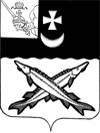 КОНТРОЛЬНО-СЧЕТНАЯ КОМИССИЯ БЕЛОЗЕРСКОГО МУНИЦИПАЛЬНОГО РАЙОНА161200, Вологодская область, г. Белозерск, ул. Фрунзе, д.35, оф. 32тел. (81756)  2-32-54,  факс (81756) 2-32-54,   e-mail: krk@belozer.ruЗАКЛЮЧЕНИЕ на отчет об исполнении бюджета Куностьского сельского поселения за 9 месяцев 2022 года18 октября 2022 годаЗаключение Контрольно-счетной комиссии района на отчет об исполнении бюджета Куностьского сельского поселения за 9 месяцев 2022 года подготовлено на основании пункта 1.5 плана работы Контрольно-счетной комиссии района на 2022 год, статьи 9 Положения «О контрольно-счетной комиссии Белозерского муниципального района», утвержденного решением Представительного Собрания района от 18.01.2021  №1, ст.157, 264.1, 264.2, 268.1 Бюджетного Кодекса Российской Федерации, ст.9 Федерального закона от 07.02.2011 № 6-ФЗ «Об общих принципах организации и деятельности контрольно-счетных органов субъектов Российской Федерации и муниципальных образований», Положения о бюджетном процессе в Куностьском сельском поселении, утвержденного решением Совета сельского поселения от 29.04.2020 № 14 (с изменениями и дополнениями). При подготовке заключения использованы отчетность и информационные материалы, представленные Финансовым управлением Белозерского муниципального района.В соответствии с решением Совета Куностьского сельского поселения от 29.04.2020 № 14, с дополнениями и изменениями «Об утверждении Положения о бюджетном процессе в Куностьском сельском поселении»  отчет об исполнении  бюджета поселения (ф.0503117) за первый квартал, полугодие и девять месяцев текущего финансового года утверждается и направляется  в Совет поселения и контрольно-счетную комиссию района (далее – КСК района).Отчет об исполнении  бюджета поселения за 9 месяцев 2022 года  (далее – отчет об исполнении бюджета) утвержден постановлением администрации Куностьского сельского поселения от 11.10.2022 № 50 и представлен в КСК района  в соответствии с п. 1.4. раздела 7 Положения о бюджетном процессе в Куностьском сельском поселении (далее - Положение).Анализ отчета об исполнении бюджета проведен КСК района в следующих целях:сопоставления исполненных показателей бюджета поселения за 9 месяцев 2022 года с годовыми назначениями, а также с показателями за аналогичный период предыдущего года;выявления возможных несоответствий (нарушений) и подготовки предложений, направленных на их устранение.ОБЩАЯ ХАРАКТЕРИСТИКА БЮДЖЕТА ПОСЕЛЕНИЯОтчет об исполнении бюджета поселения составлен в форме приложений: 1 – по доходам бюджета поселения, 2 – по расходам  бюджета поселения по разделам, подразделам классификации расходов, 3 – по источникам внутреннего финансирования дефицита бюджета поселения.Основные характеристики бюджета поселения на 2022 год утверждены решением Совета Куностьского сельского поселения от 15.12.2021 №50:общий объем доходов – 7 193,8 тыс. рублей;общий объем расходов – 7 193,8 тыс. рублей;дефицит (профицит) бюджета поселения - 0,0 тыс. рублей.В связи с участием в реализации муниципальной целевой программы «Развитие территории Куностьского сельского поселения на 2021-2025 годы», корректировкой плановых показателей поступления собственных доходов, безвозмездных поступлений и источников финансирования дефицита бюджета в решение Совета сельского поселения «О бюджете Куностьского сельского поселения на 2022 год и плановый период 2023 и 2024 г.г.» в отношении основных характеристик за 9 месяцев 2022 года внесены изменения три раза решениями 28.02.2022 №10, от 30.06.2022 №16, 30.08.2022 №19).В результате внесенных изменений в бюджет поселения:- объем доходов увеличен на 1 493,7 тыс. рублей или на 20,8% и составил 8 687,5 тыс. рублей;- объем расходов увеличен на 1 698,0 тыс. рублей или на 23,6% и составил 8 891,8 тыс. рублей;- утвержден дефицит бюджета в сумме 204,3 тыс. рублей.За 9 месяцев 2022 года доходы бюджета поселения составили 6 314,4 тыс. рублей или 72,7% к годовым назначениям в сумме 8 687,5 тыс. рублей, в том числе налоговые и неналоговые доходы – 2 599,4 тыс. рублей (73,6%), безвозмездные поступления – 3 715,0 тыс. рублей (72,0%).Расходы  бюджета поселения исполнены в сумме 5 628,3 тыс. рублей или 63,3% к утвержденным годовым назначениям в сумме 8 891,8 тыс. рублей.Исполнение основных характеристик бюджета поселения за 9 месяцев 2022 года в сравнении с аналогичным периодом 2021 года характеризуется следующими данными.Таблица № 1                                                                                                                   тыс. рублейПо сравнению с 9 месяцев 2021 года доходы  бюджета поселения увеличились на 1 455,8 тыс. рублей или на 30,0%; расходы увеличились на 1 176,8 тыс. рублей или на 26,4%. Бюджет поселения за 9 месяцев 2022 года исполнен с профицитом в сумме 686,1 тыс. рублей, за аналогичный период 2021 года бюджет исполнен с профицитом в сумме 407,1 тыс. рублей.ДОХОДЫ  БЮДЖЕТА ПОСЕЛЕНИЯИсполнение доходной части бюджета является одним из основных показателей финансового состояния муниципального образования.Доходная часть бюджета поселения сформирована за счет поступлений из следующих основных источников: налоговых доходов и безвозмездных поступлений.Таблица № 2                                                                                                                    тыс. рублейИсполнение бюджета по доходам за 9 месяцев 2022 года составило:- по налоговым доходам – 2 599,4 тыс. рублей или 73,6% уточненного бюджета на год;- по безвозмездным поступлениям – 3 715,0 тыс. рублей или 72,0% уточненного бюджета на год.Исполнение доходной части бюджета за 9 месяцев 2022 года обеспечено на 58,8% безвозмездными поступлениями и на 41,2% собственными доходами.Таким образом, в доходах бюджета поселения доля собственных доходов на 17,6 процентных пункта меньше доли финансовой безвозмездной помощи вышестоящего бюджета. За 9 месяцев 2021 года в структуре доходов бюджета поселения доля собственных доходов составляла 43,4%, безвозмездных поступлений 56,6%.Налоговые и неналоговые доходы исполнены в сумме 2 599,4 тыс. рублей или на 73,6% к утвержденным годовым назначениям 3 531,0 тыс. рублей. Удельный вес собственных доходов в общих доходах бюджета поселения составил 41,2%. По сравнению с 9 месяцами 2022 года поступление налоговых и неналоговых  доходов  увеличилось на 489,9 тыс. рублей или на 23,2%. На долю налоговых доходов приходится 100,0%, что в абсолютной сумме соответственно составляет 2 599,4 тыс. рублей. В 2022 году поступление неналоговых доходов не планируется.Наибольший удельный вес в поступлении собственных доходов бюджета поселения занимает налог на доходы физических лиц – 36,7%, что в денежном выражении составляет 2 316,2 тыс. рублей.Налоговые доходы за 9 месяцев 2022 года исполнены в сумме 2 599,4 тыс. рублей или на 73,6% к плановым годовым назначениям, установленным в сумме 3 531,0 тыс. рублей. По сравнению с аналогичным периодом 2021 года объем налоговых доходов увеличился на 489,9 тыс. рублей или на 23,2%.Структура налоговых доходов бюджета поселения представлена в таблице:Таблица №  3                                                                                                                                тыс. рублейВ отчетном периоде основным источником налоговых доходов бюджета поселения являлся налог на доходы физических лиц. Доля налога на доходы физических лиц в налоговых доходах бюджета составляет 89,1%, по сравнению с 2021 годом уменьшился на 5,0 процентных пункта. Общий объем поступлений указанного налога составил 2 316,2 тыс. рублей или 75,4% от запланированной суммы на год 3 071,0 тыс. рублей.  Объем поступлений данного налога за аналогичный период 2021 года составил 1 984,6 тыс. рублей. Таким образом, по сравнению с 9 месяцами 2021 года объем поступлений налога на доходы физических лиц в бюджет поселения увеличился на 331,6 тыс. рублей или на 16,7%.Основные налогоплательщики в бюджет Куностьского сельского поселения:АО «БЕЛОЗЕРСКИЙ ЛЕСПРОМХОЗ»;МОУ «Мондомская СШ».Поступление налога на имущество физических лиц за 9 месяцев 2022 года составило 81,5 тыс. рублей или 43,4% от плановых годовых назначений 188,0 тыс. рублей. Удельный вес в налоговых доходах бюджета составил 3,1%. Объем поступлений указанного налога за аналогичный период прошлого года составил  13,3 тыс. рублей. Таким образом, по сравнению с 9 месяцами 2021 года поступление  налога на имущество физических лиц  увеличилось на 68,2 тыс. рублей или в 6,1 раз.Поступление земельного налога за 9 месяцев 2022 года составило 197,6 тыс. рублей, что составляет 75,4% от планового годового назначения 262,0 тыс. рублей. Удельный вес в налоговых доходах бюджета составляет 7,6%. Объем поступлений указанного налога за аналогичный период прошлого года составил 102,5 тыс. рублей. Таким образом, по сравнению с 9 месяцами 2021 года поступление земельного налога в бюджет поселения увеличилось на 95,1 тыс. рублей или на 92,8%.Доходы от уплаты государственной пошлины за 9 месяцев 2022 года составляет 4,1 тыс. рублей, что составляет 41,0% от планового годового назначения 10,0 тыс. рублей. Удельный вес в налоговых доходах бюджета составляет 0,2%. Объем поступлений за аналогичный период прошлого года составил 9,1 тыс. рублей. Таким образом, по сравнению с 9 месяцами 2021 года поступление доходов от уплаты государственной пошлины в бюджет поселения уменьшилось на 5,0 тыс. рублей или на 54,9%. В ходе проведенного сравнительного анализа поступлений в бюджет налоговых доходов за 9 месяцев 2022 года и 9 месяцев 2021 года установлено увеличение по всем видам налоговых доходов, кроме государственной пошлины.В целом, по сравнению с аналогичным периодом 2021 года, поступление налоговых доходов за 9 месяцев 2022года увеличилось на 489,9 тыс. рублей или на 23,2%.БЕЗВОЗМЕЗДНЫЕ ПОСТУПЛЕНИЯБезвозмездные поступления в бюджет поселения за 9 месяцев 2022 года составили 3 715,0 тыс. рублей или 72,0% к утвержденным назначениям на год в сумме 5 156,5 тыс. рублей. Данные по исполнению законодательно утвержденных бюджетных назначений за 9 месяцев 2022 года представлены в таблице:Таблица № 4                                                                                                                                  тыс. рублейПо сравнению с 9 месяцами 2021 года безвозмездные поступления увеличились на 965,9 тыс. рублей или на 35,1%, их доля в общих доходах бюджета поселения составила 58,8%.Увеличение безвозмездных поступлений за 9 месяцев 2022 года по отношению к аналогичному периоду 2021 года обусловлено увеличением по всем видам безвозмездных поступлений, кроме поступлений субсидий.В отчетном периоде из районного бюджета  поступили дотации в сумме 930,4 тыс. рублей, из них:- на поддержку мер по обеспечению сбалансированности бюджетов в размере 604,7 тыс. рублей или на 75,0% от утвержденных назначений на год;- на выравнивание бюджетной обеспеченности в размере 325,7 тыс. рублей или 75,0% от утвержденных назначений на год;По сравнению с аналогичным периодом 2021 года поступление дотаций увеличилось на 138,0 тыс. рублей или на 17,4%. Прочие субсидии за 9 месяцев 2022 года поступили в сумме 866,2 тыс. рублей или 51,1% при утвержденных  годовых назначениях 1 695,5 тыс. рублей.По сравнению с аналогичным периодом 2021 года поступление субсидий уменьшилось на  382,0 тыс. рублей или на 30,6%.Субвенция из федерального бюджета на осуществление первичного воинского учета за 9 месяцев 2022 года поступила в сумме 32,4 тыс. рублей или 30,3% к утвержденным назначениям на год в сумме 107,1 тыс. рублей. Субвенции сельским поселениям на выполнение передаваемых полномочий за 9 месяцев 2022 года не поступали, при назначениях на год в сумме 2,0 тыс. рублей.Межбюджетные трансферты, передаваемые бюджетам сельских поселений из бюджетов муниципальных образований на осуществление части полномочий по решению вопросов местного значения в соответствии с заключенными соглашениями за 9 месяцев 2022 года поступили в размере 1 788,6 тыс. рублей или 89,4% к утвержденным годовым назначениям в сумме 2 000,0 тыс. рублей.По сравнению с аналогичным периодом 2021 года поступление межбюджетных трансфертов увеличилось на 1 099,4 тыс. рублей или в 2,6 раза.В общем объеме безвозмездных поступлений за 9 месяцев 2022 года наибольший удельный вес занимают межбюджетные трансферты 48,1%, доля дотаций составляет 25,0%, субсидии 23,3%, субвенций 0,9%. Кассовый план по доходам на 9 месяцев 2022 года утвержден в объеме 6 495,0 тыс. рублей или 74,8% от годовых назначений в размере 8 687,5 тыс. рублей, исполнен в объеме 6 314,4 тыс. рублей или 97,2% от утвержденных назначений на 9 месяцев 2022 года.В ходе проведенного анализа исполнения бюджета поселения по доходам установлено, что исполнение доходной части бюджета поселения за 9 месяцев 2022 года обеспечено на 58,8% безвозмездными поступлениями и на 41,2% собственными доходами.По сравнению с аналогичным периодом 2021 года поступления в доходную часть бюджета в отчетном периоде текущего года увеличились на 30,0%. Увеличение составило 1 455,8 тыс. рублей, за счет увеличения объема налоговых доходов и безвозмездных поступлений. РАСХОДЫ  БЮДЖЕТА ПОСЕЛЕНИЯРасходы бюджета на 2022 год первоначально утверждены в сумме 7 193,8  тыс. рублей. В течение 9 месяцев 2022 года плановый объем расходов уточнялся три раза и в окончательном варианте составил 8 891,8 тыс. рублей, что больше первоначального плана на 23,6%.За 9 месяцев 2022 года расходы бюджета поселения исполнены в сумме 5 628,3 тыс. рублей или на 63,3% к утвержденным годовым назначениям в сумме 8 891,8  тыс. рублей. По сравнению с 9 месяцами 2021 года расходы увеличились на 1 176,8 тыс. рублей или на 26,4%. Таблица №   6                                                                                                                               тыс. рублейОсновной удельный вес в составе произведенных расходов  бюджета поселения занимают расходы по разделу «Общегосударственные вопросы» - 45,2%. За 9 месяцев 2022 года исполнение составило 2 541,4 тыс. рублей или 71,2% к утвержденным годовым назначениям. По сравнению с аналогичным периодом 2021 года расходы по данному разделу увеличились на 264,2 тыс. рублей или на 11,6%.Расходы на социальную сферу составляют незначительную часть в общей сумме расходов – 5,6% от общего объема расходов, в аналогичном периоде 2021 года - 4,2%.В отчетном периоде бюджет поселения исполнен на 63,3%, что значительно ниже планового процента исполнения (75%). По сравнению с аналогичным периодом 2021 года в отчетном периоде объем расходов увеличился по разделам:«Общегосударственные вопросы» на 264,2 тыс. рублей или на 11,6%;«Национальная оборона» на 18,1 тыс. рублей или в 2,3 раза; «Национальная безопасность и правоохранительная деятельность» на 301,3 тыс. рублей или на 754,3 раза;«Жилищно-коммунальное хозяйство» на 671,1 тыс. рублей или на 45,1%; «Физическая культура и спорт» на 125,3 тыс. рублей.Уменьшение расходов произошло по разделу: «Национальная экономика» на 203,2 тыс. рублей или на 42,0%.В ходе анализа исполнения расходной части  бюджета поселения, установлено, что за 9 месяцев 2022 года бюджет поселения по расходам исполнен ниже 75% (плановый процент исполнения). МУНИЦИПАЛЬНЫЕ ПРОГРАММЫВ соответствии с требованиями бюджетного законодательства расходная часть бюджета на 2022 год сформирована посредством реализации программного подхода к управлению бюджетными расходами на основе муниципальной программы «Развитие территории Куностьского сельского поселения на 2021-2025 годы».Внедрение программного подхода обеспечивает прозрачное отражение расходов бюджета, следовательно, повышается уровень оценки эффективности использования  бюджетных средств.На реализацию муниципальной программы «Развитие территории Куностьского сельского поселения на 2021-2025 годы» в  уточненном бюджете поселения на 2022 год предусмотрены бюджетные ассигнования в размере 4 964,9 тыс. рублей. Доля муниципальной программы в общем объеме расходов бюджета на 2022 год составляет 88,2%.Анализ исполнения расходов бюджета по муниципальной программе в разрезе основных мероприятий  за 9 месяцев 2022 года приведен в таблице:Таблица № 8                                                                                                                   тыс. рублейВ отчетном периоде в рамках реализации мероприятий муниципальных программ произведены расходы в сумме 2 867,9 тыс. рублей, что составляет 57,8% от утвержденных годовых назначений.Наибольший удельный вес в расходах Программы занимают расходы, по Основное мероприятие «Коммунальное хозяйство» – 47,7%.  Объем произведенных расходов за 9 месяцев 2022 года по данному мероприятию составил 637,3 тыс. рублей.Следует отметить низкий уровень исполнения расходов (ниже 75%)  по  всем основным мероприятиям Программы.Недостаточный уровень исполнения программных расходов может привести к не достижению целей муниципальной программы и невыполнению запланированных мероприятий.ДЕФИЦИТ БЮДЖЕТА ПОСЕЛЕНИЯПервоначальным решением Совета поселения дефицит не утвержден. Решением Совета Куностьского сельского поселения от 28.02.2022 №10 дефицит утвержден в размере 204,3 тыс. рублей или 5,8% от общего объема доходов без учета объема безвозмездных поступлений. Бюджет поселения за 9 месяцев 2022 года исполнен с профицитом в размере 686,1 тыс. рублей.Сведения по дебиторской и кредиторской задолженности к отчету не приложены, дополнительно контрольно-счетным органом не запрашивались, в связи с этим анализ дебиторской и кредиторской задолженности не производился.ВЫВОД1. Представленные формы бюджетной отчетности составлены в соответствии с Приказом Минфина России от 28.12.2010 № 191н "Об утверждении Инструкции о порядке составления и представления годовой, квартальной и месячной отчетности об исполнении бюджетов бюджетной системы Российской Федерации" (с изменениями и дополнениями).2. В соответствии с п. 4 ст. 264.1 Бюджетного кодекса РФ отчет об исполнении бюджета за 9 месяцев 2022 года содержит данные об исполнении бюджета по доходам, расходам и источникам финансирования дефицита бюджета в соответствии с бюджетной классификацией РФ.3. Отчет об исполнении бюджета Куностьского сельского поселения за 9 месяцев 2022 года в представленном виде соответствует нормам действующего бюджетного законодательства.4. Бюджет Куностьского сельского поселения за 9 месяцев 2022 года исполнен:- по доходам в сумме 6 314,4 тыс. рублей или 72,7% от утвержденных назначений на год;- по расходам  в сумме 5 628,3 тыс. рублей или 63,3% от утвержденных назначений на год;- с профицитом - 686,1 тыс. рублей.Исполнение доходной части бюджета за 9 месяцев 2022 года обеспечено на 58,8% безвозмездными поступлениями и на 41,2% собственными доходами.Таким образом, в доходах бюджета поселения доля собственных доходов на 17,6 процентных пункта меньше доли финансовой безвозмездной помощи вышестоящего бюджета. За 9 месяцев 2021 года в структуре доходов бюджета поселения доля собственных доходов составляла 43,4%, безвозмездных поступлений 56,6%.5. Налоговые доходы в бюджет поселения за 9 месяцев 2022 года исполнены в сумме 2 599,4 тыс. рублей или на 73,6% к плановым годовым назначениям, установленным в сумме 3 531,0 тыс. рублей. По сравнению с аналогичным периодом 2021 года объем налоговых доходов увеличился на 489,9 тыс. рублей или на 23,2%.6. Объем безвозмездных поступлений за 9 месяцев 2022 года составили 3 715,0 тыс. рублей или 72,0% к утвержденным назначениям на год в сумме 5 156,5 тыс. рублей. По сравнению с 9 месяцами 2021 года безвозмездные поступления увеличились на 965,9 тыс. рублей или на 35,1%, их доля в общих доходах бюджета поселения составила 58,8%.7. В отчетном периоде бюджет поселения по расходам исполнен значительно ниже 75% (плановый процент исполнения).8. В отчетном периоде  в рамках реализации мероприятий муниципальной программы «Развитие территории Куностьского сельского поселения на 2021-2025 годы» произведены расходы в сумме 2 867,9 тыс. рублей, что составляет 57,8% от утвержденных годовых назначений.Недостаточный уровень исполнения программных расходов может привести к не достижению целей муниципальных программ и невыполнению запланированных мероприятий.ПредложенияПроанализировать ожидаемое поступление администрируемых видов доходов, с целью своевременной корректировки годовых плановых показателей, по доходам и расходам Куностьского сельского поселения.Активизировать работу  по обеспечению уплаты местных налогов и сборов.В целях соблюдения статьи 34 Бюджетного кодекса РФ ответственным исполнителям целевых программ необходимо своевременно проводить мониторинг исполнения программных мероприятий  в целях повышения эффективности расходования бюджетных средств и исключения фактов неисполнения запланированных расходов. Аудитор контрольно-счетной комиссии Белозерского муниципального района:                                                                 М. А. ЯковлеваНаименованиеИсполнение9 месяцев 2021 годаУточненный бюджетный планна 2022 годИсполнение9 месяцев2022 года% исполнения гр.4/гр.3Отклонение9 месяцев2022 года от9 месяцев2021 года(гр.4-гр.2)Отношение9 месяцев2022 года к9 месяцев2021 года( %)(гр.4/ гр.2)1234567Всего доходов4858,68687,56314,472,71455,8130,0Всего расходов4451,58891,85628,363,31176,8126,4Дефицит (-), профицит (+)  +407,1-204,3+686,1---НаименованиеИсполнение       9 месяцев 2021 годаУточненный бюджетный план  на 2022 годИсполнение 9 месяцев 2022 года% исполнения (гр.4/гр.3)Отклонение9 месяцев 2022 года от9 месяцев 2021 года     (гр4-гр2)(+;-)Отношение9 месяцев 2022 года от9 месяцев 2021 года        (гр4/гр2)      (%)Удельный вес в доходах %12345678Налоговые доходы2109,53531,02599,473,6489,9123,241,2Налог на доходы физических лиц1984,63071,02316,275,4331,6116,736,7Налог на имущество физических лиц13,3188,081,543,468,2612,81,3Земельный налог 102,5262,0197,675,495,1192,83,1Государственная пошлина9,110,04,141,0-545,10,1Налоговые и неналоговые доходы2109,53531,02599,473,6489,9123,241,2Безвозмездные поступления2749,15156,53715,072,0965,9135,158,8Доходы всего4858,68687,56314,472,71455,8130,0100,0Наименование  налогового доходаИсполнение9 месяцев 2022 годаУдельный вес в структуре налоговых доходов,  (%)123Налог на доходы физических лиц2316,289,1Налог на имущество физических лиц81,53,1Земельный налог 197,67,6Государственная пошлина4,10,2Итого налоговые доходы бюджета 2599,4100,0НаименованиеИсполнение       9 месяцев 2021 годаУточненный бюджетный планна 2022 годИсполнение 9 месяцев 2022 года% исполнения (гр.4/гр.3)Отклонение9 месяцев 2022 года от9 месяцев 2021 года     (гр4-гр2)(+;-)Отношение9 месяцев 2022 года от9 месяцев 2021 года     (гр4/гр2)      (%)Удельный вес  %12345678Дотации бюджетам бюджетной системы РФ, в т.ч.:792,41240,4930,475,0138,0117,425,0Дотации бюджетам сельских поселений на поддержку мер по обеспечению сбалансированности бюджетов499,5806,2604,775,0105,2121,116,3Дотации бюджетам сельских поселений на выравнивание бюджетной обеспеченности из бюджетов муниципальных районов292,9434,2325,775,032,8111,28,8Субсидии бюджетам бюджетной системы РФ, в т.ч.:1248,21695,5866,251,1-382,069,423,3Прочие субсидии бюджетам сельских поселений1248,21695,5866,251,1-382,069,423,3Субвенции бюджетам бюджетной системы РФ, в т.ч.:14,3109,132,429,718,1226,60,9Субвенции бюджетам сельских поселений на осуществление первичного воинского учета на территориях, где отсутствуют военные комиссариаты14,3107,132,430,318,1226,60,9Субвенции бюджетам сельских поселений на выполнение передаваемых полномочий субъектов РФ0,02,00,00,00,0-0,0Межбюджетные трансферты, передаваемые бюджетам, в т.ч:689,22000,01788,689,41099,4259,548,1Межбюджетные трансферты, передаваемые бюджетам сельских поселений из бюджетов муниципальных районов на осуществление части полномочий по решению вопросов местного значения в соответствии с заключенными соглашениями689,22000,01788,689,41099,4259,548,1Поступления от денежных пожертвований, предоставляемых негосударственными организациями получателям средств бюджетов сельских поселений0,083,683,6100,083,6-2,3Поступления от денежных пожертвований, предоставляемых физическими лицами получателям средств бюджетов сельских поселений5,027,913,849,58,8276,00,4Всего безвозмездных поступлений2749,15156,53715,072,0965,9135,1100,0НаименованиеКод расходаИсполнение9 месяцев2021 годаУточненный бюджетный планна2022 годИсполнение9 месяцев 2022 года% исполнения гр.5/гр.4Отклонение9 месяцев 2022 года от9 месяцев 2021 года(гр.5-гр.3)(+;-)Отношение9 месяцев 2022 года от9 месяцев 2021 года( %)(гр.5/ гр.3)Удельный вес в расходах %123456789Общегосударственные вопросы12277,23571,02541,471,2+264,2111,645,2Функционирование высшего должностного лица муниципального образования1,02495,1829,2618,774,6+123,6125,011,0Функционирование местных администраций1,041196,82069,51523,273,6+326,4127,327,1Обеспечение финансовых органов и органов финансово-бюджетного надзора1,0618,529,621,974,0+3,4118,40,4Обеспечение проведения выборов и референдумов1,07196,6135,00,00,0-196,60,00,0Резервные фонды1,110,01,10,00,00,0-0,0Другие общегосударственные вопросы1,13370,2506,6377,674,5+7,4102,06,7Национальная оборона214,3107,132,430,3+18,1226,60,6Мобилизационная и вневойсковая подготовка2,03 14,3107,132,430,3+18,1226,60,6Национальная  безопасность и правоохранительная деятельность30,4310,9301,797,0+301,375425,05,4Обеспечение пожарной безопасности3,10 0,4310,9301,797,0+301,375425,05,4Национальная экономика4484,0430,9280,865,2-203,258,05,0Дорожное хозяйство4,09484,0430,9280,865,2-203,258,05,0Жилищно-коммунальное хозяйство51486,83802,62157,956,7+671,1145,138,3Жилищное хозяйство 5,010,6159,6153,596,2+152,925583,32,7Коммунальное хозяйство 5,02431,01518,81367,190,0+936,1317,224,3Благоустройство 5,031055,22124,2637,330,0-417,960,411,3Образование72,22,92,275,90,0100,00,0Молодежная политика 7,072,22,92,275,90,0100,00,0Социальная политика10186,6248,8186,675,00,0100,03,3Пенсионное обеспечение 10,01186,6248,8186,675,00,0100,03,3Физическая культура и спорт110,0417,6125,330,0+125,3-2,2Физическая культура11,010,0417,6125,330,0+125,3-2,2ИТОГО4451,58891,85628,363,3+1176,8126,4100,0Наименование муниципальной программыРЗПРПлан2022 года  (первоначальный)План2022 года  (уточненный)Отклонение(+;-)гр.5-гр.4Исполнено9 месяцев 2022 года% исполненияУдельный вес в программных расходах%123456789Основное мероприятие «Обеспечение мер пожарной безопасности»0310471,0310,9-160,1301,797,010,5Основное мероприятие «Содержание муниципальных дорог общего пользования (при условии передачи полномочий)»0409221,6430,9209,3280,865,29,8Основное мероприятие «Жилищное хозяйство»0501159,5159,60,1153,596,25,4Основное мероприятие «Коммунальное хозяйство»0502217,41518,81301,41367,190,047,7Основное мероприятие, направленное на повышение уровня комплексного обустройства населенных пунктов05032061,62124,262,6637,330,022,2Основное мероприятие «Организация и проведение мероприятий по направлениям государственной молодежной политики»07072,92,90,02,275,90,1Основное мероприятие «Мероприятия, направленные на развитие физической культуры и спорта»1101125,3417,6292,3125,330,04,4Итого3259,34964,91705,62867,957,8100,0